講演概略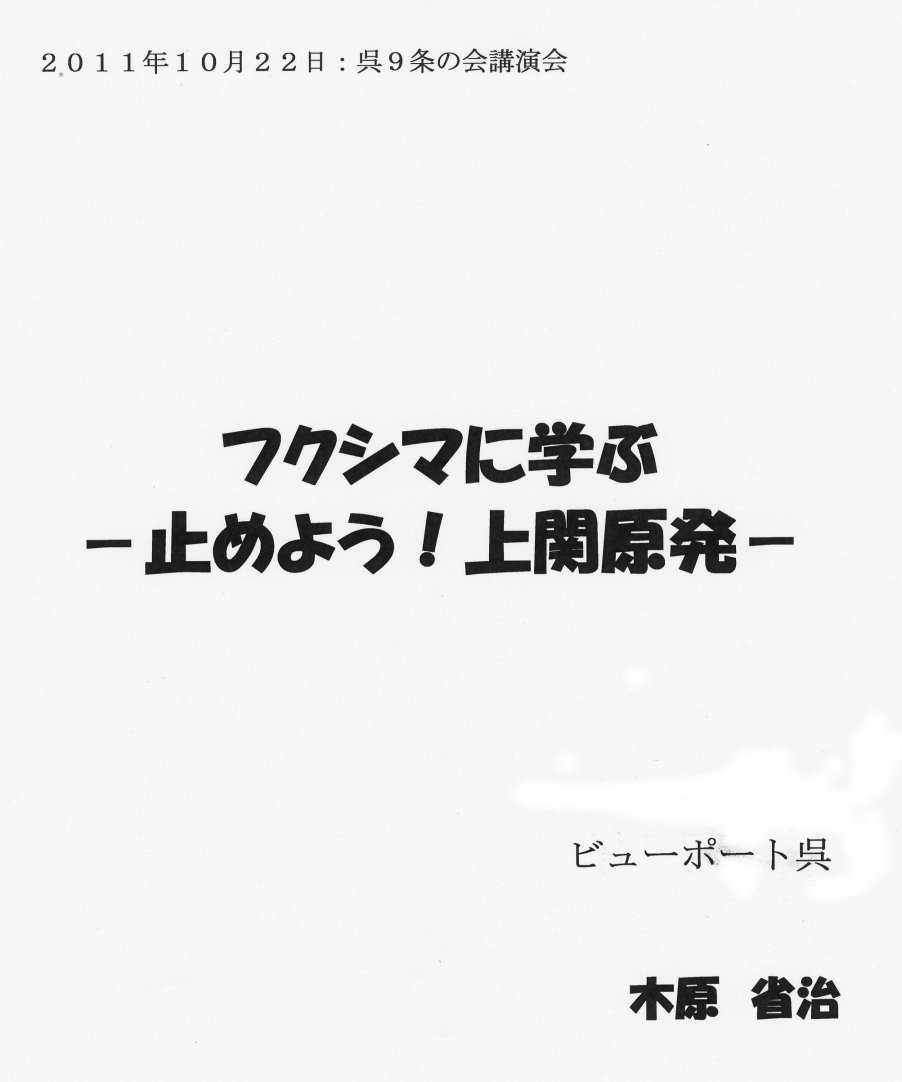 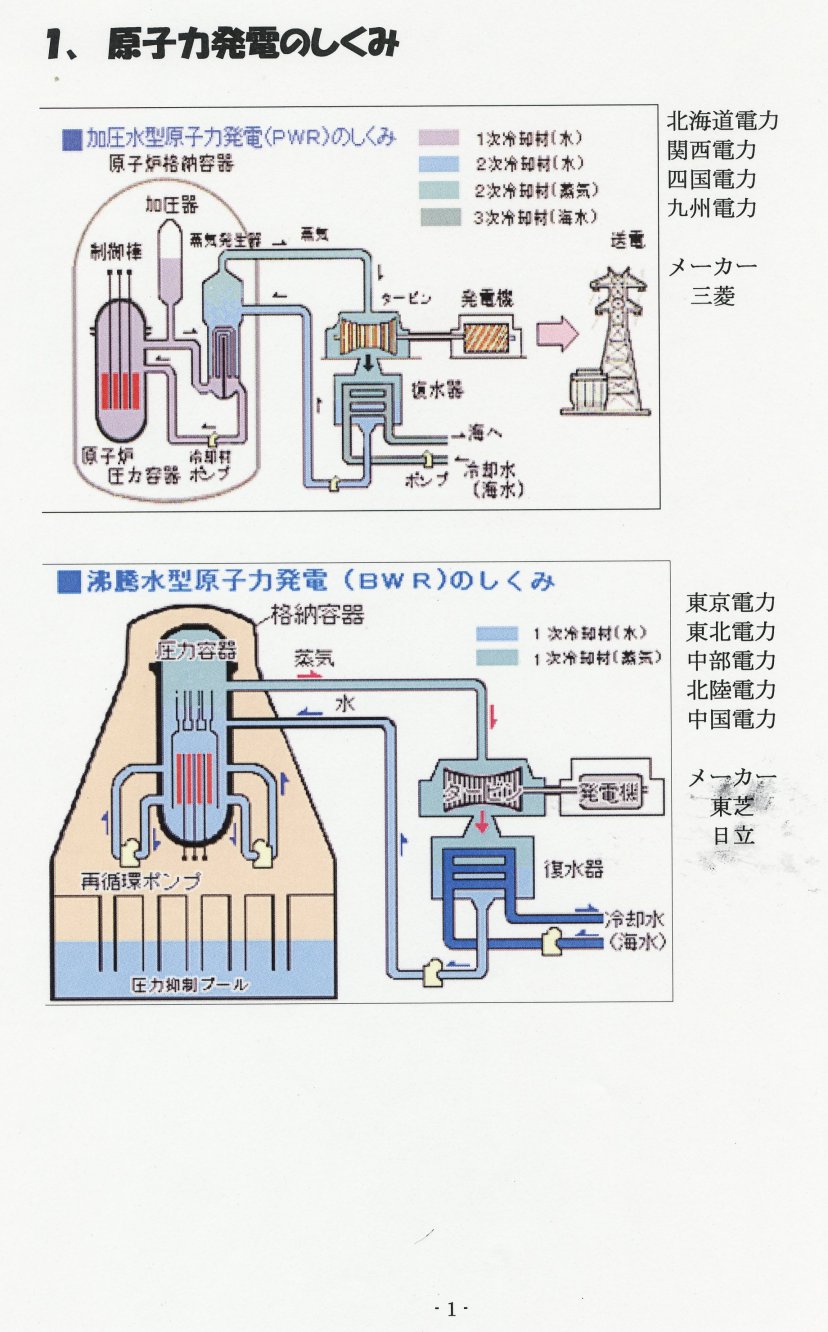 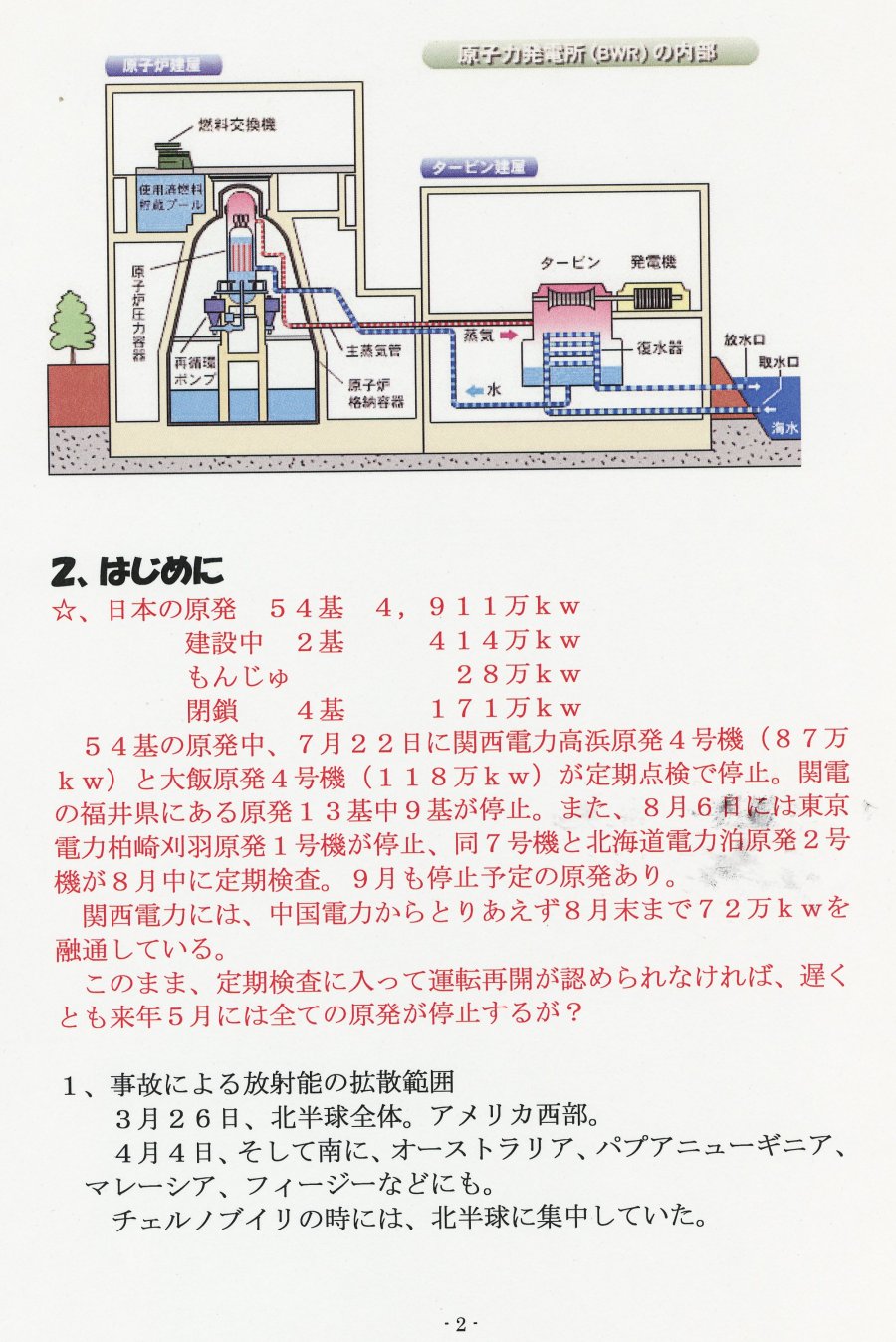 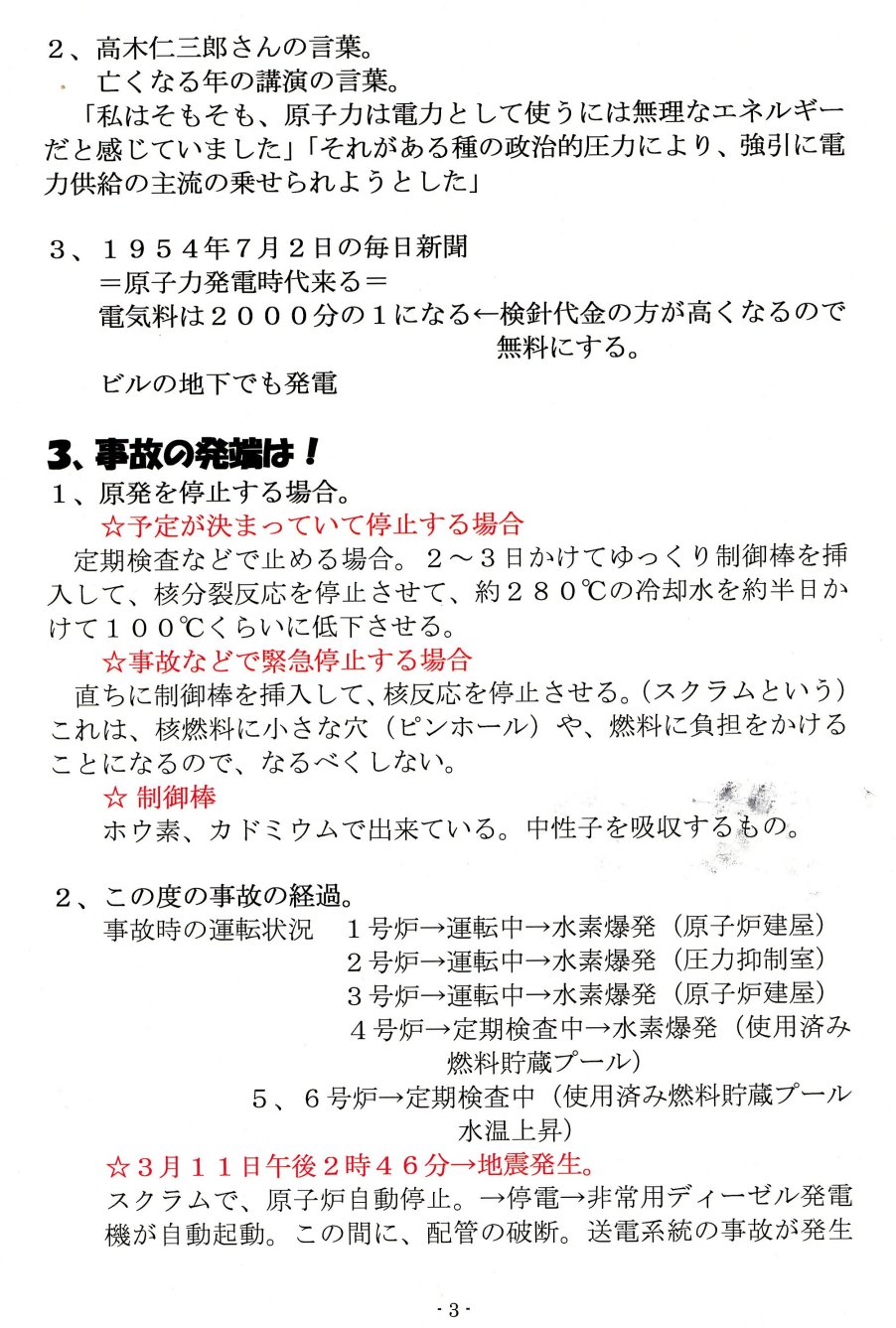 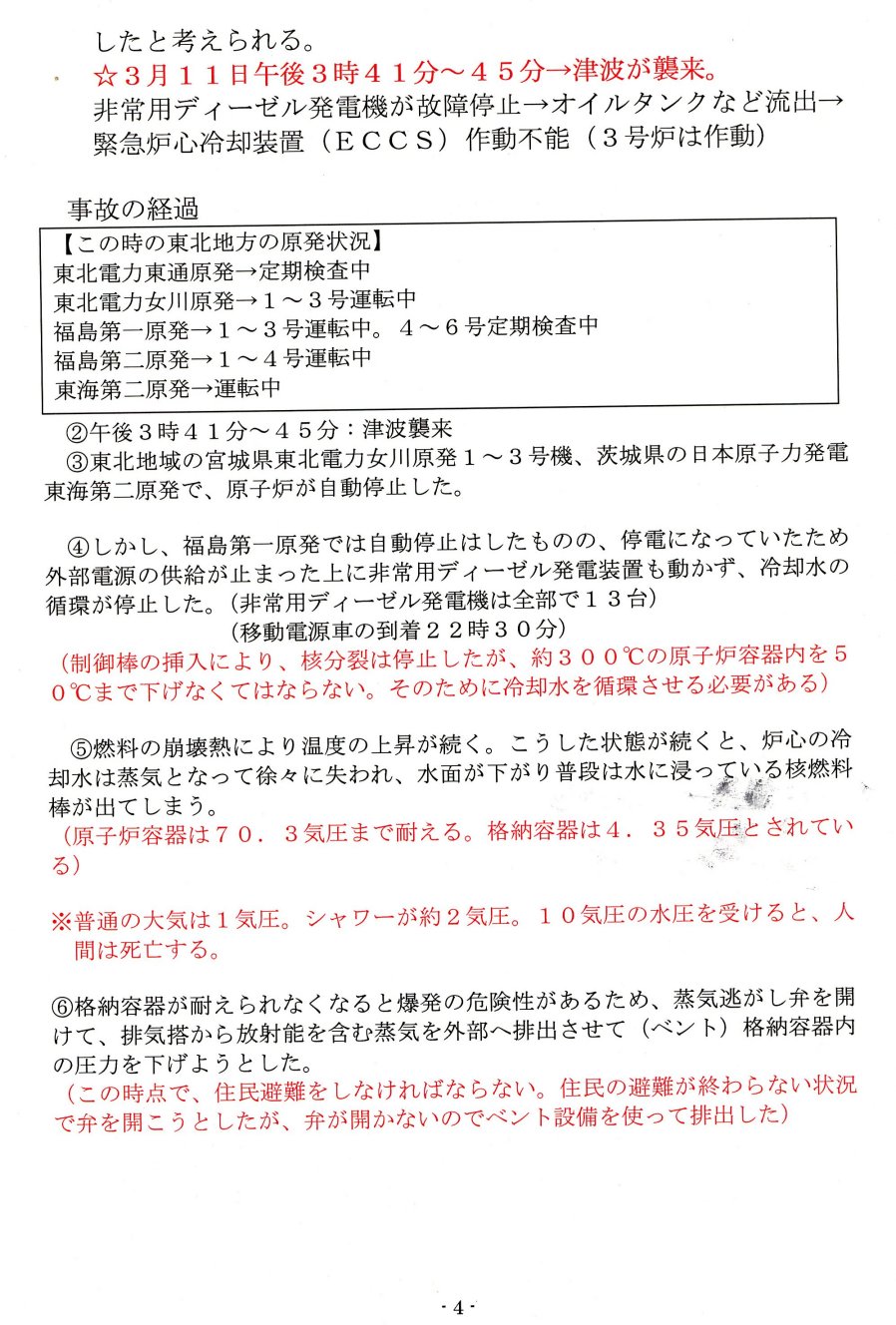 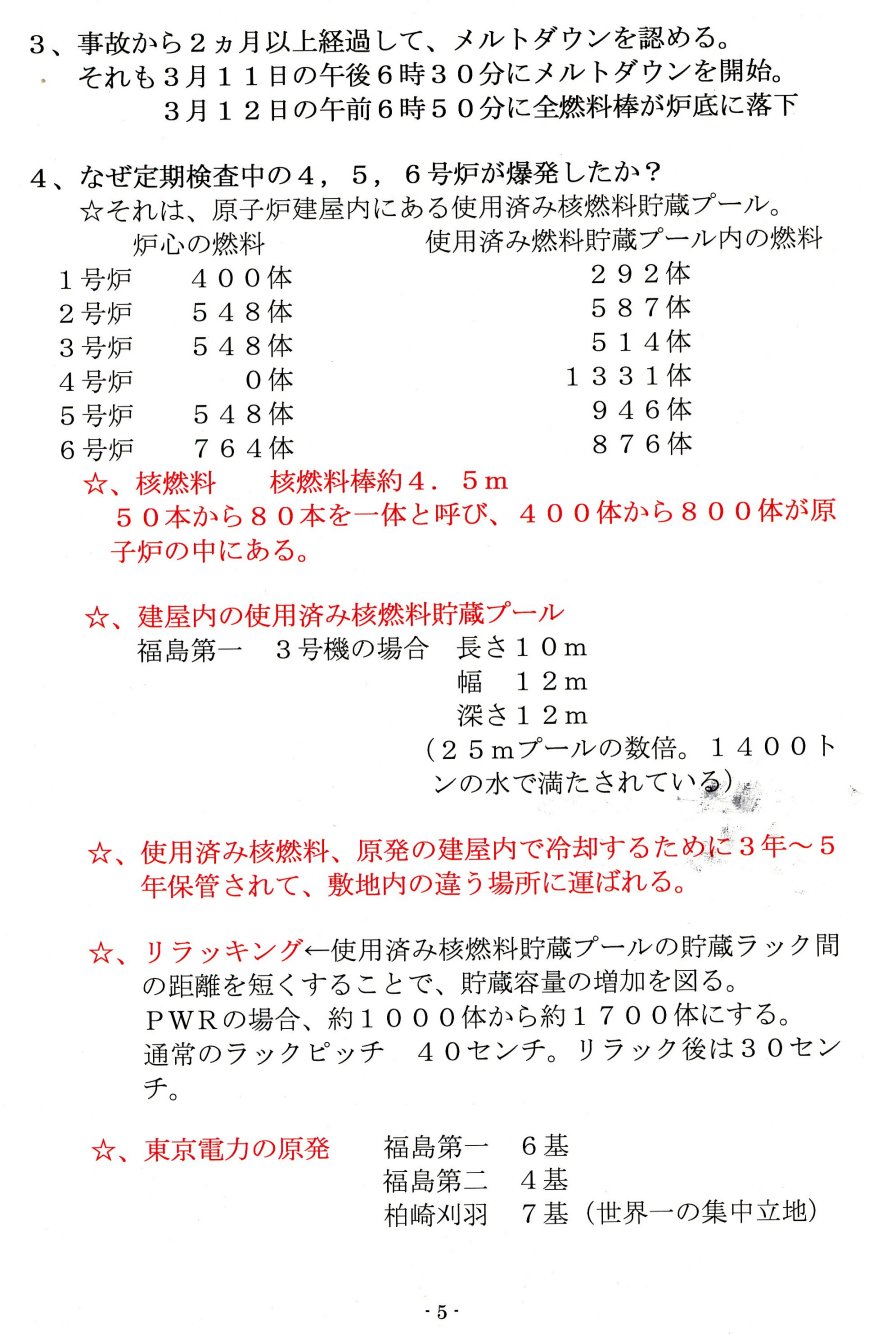 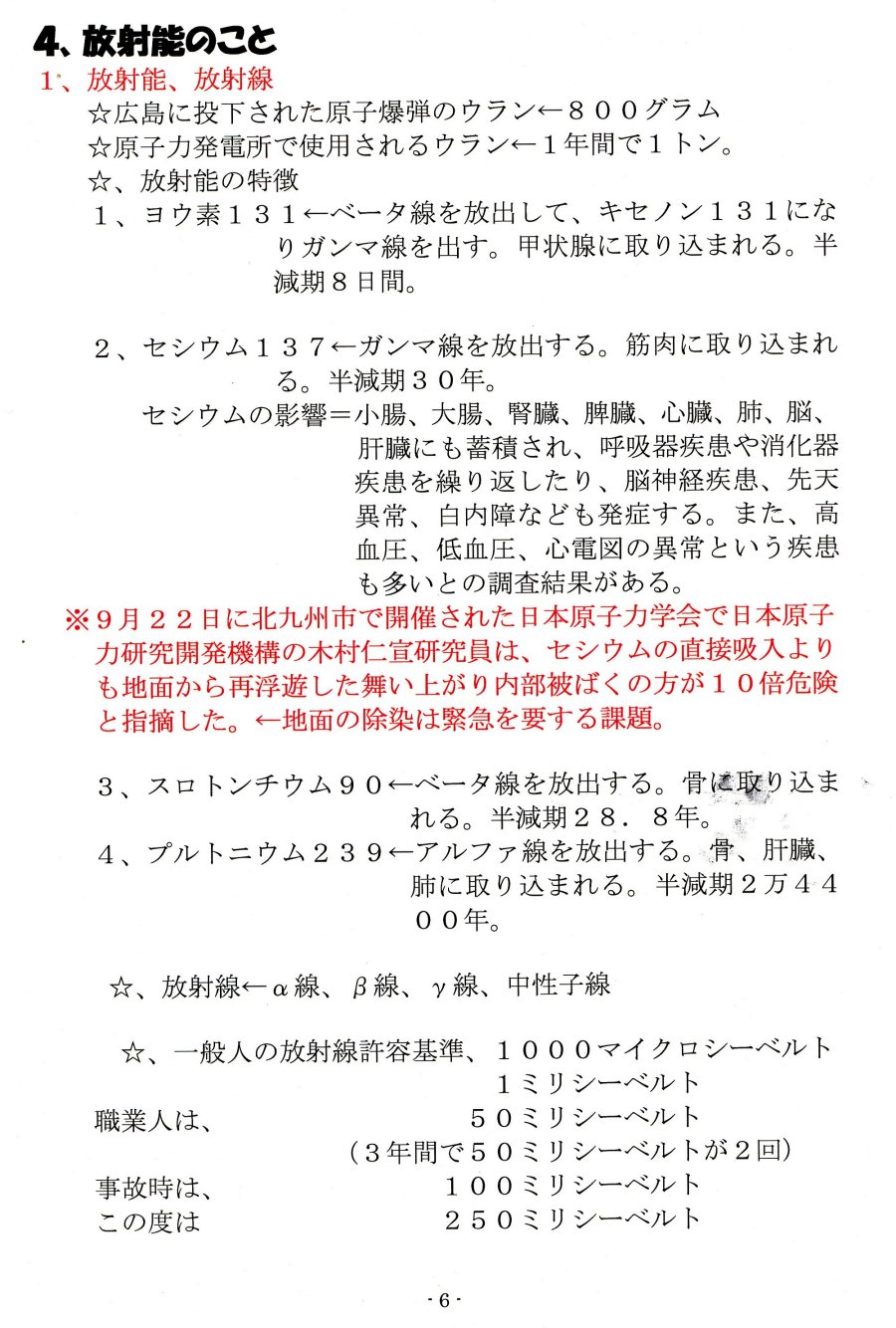 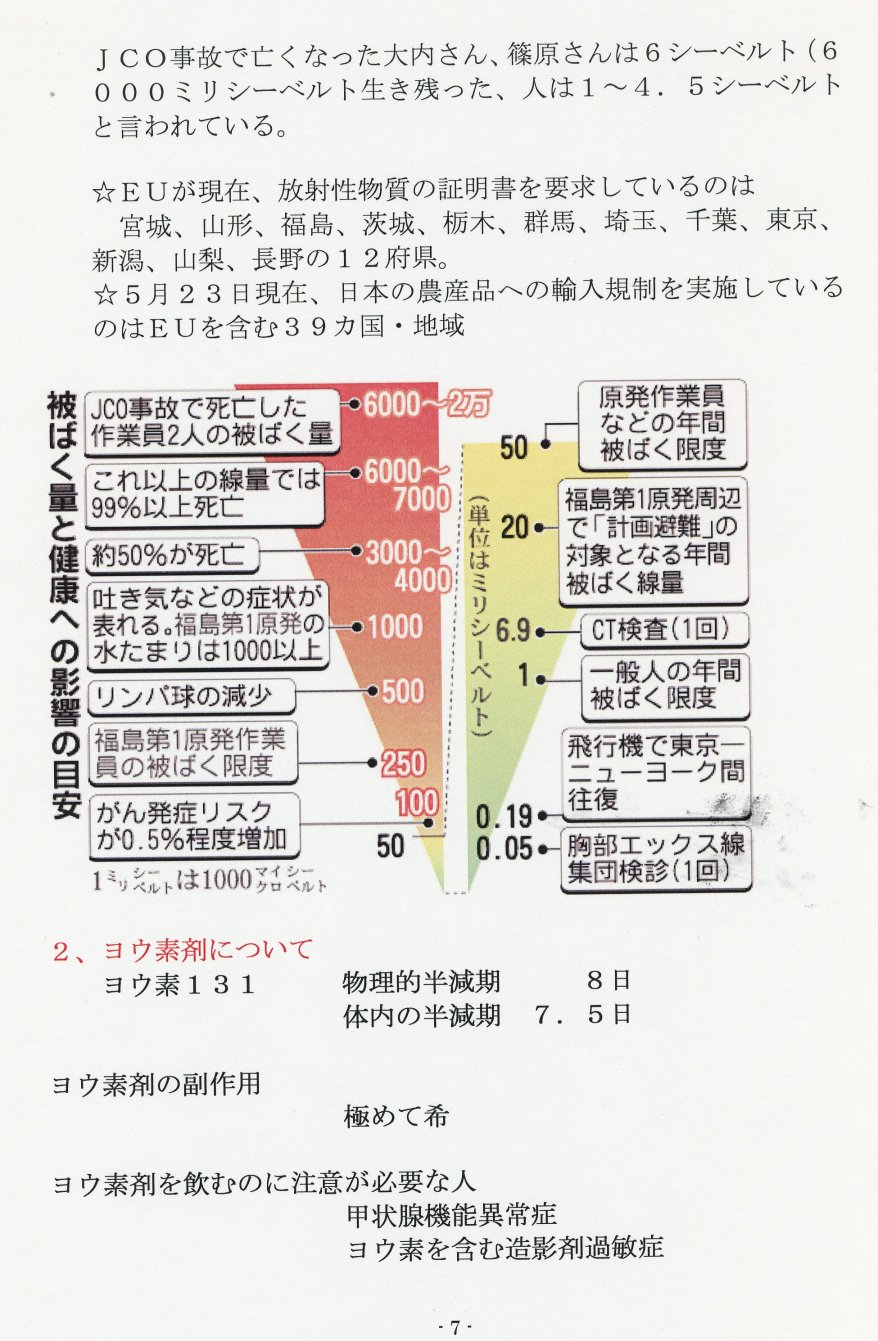 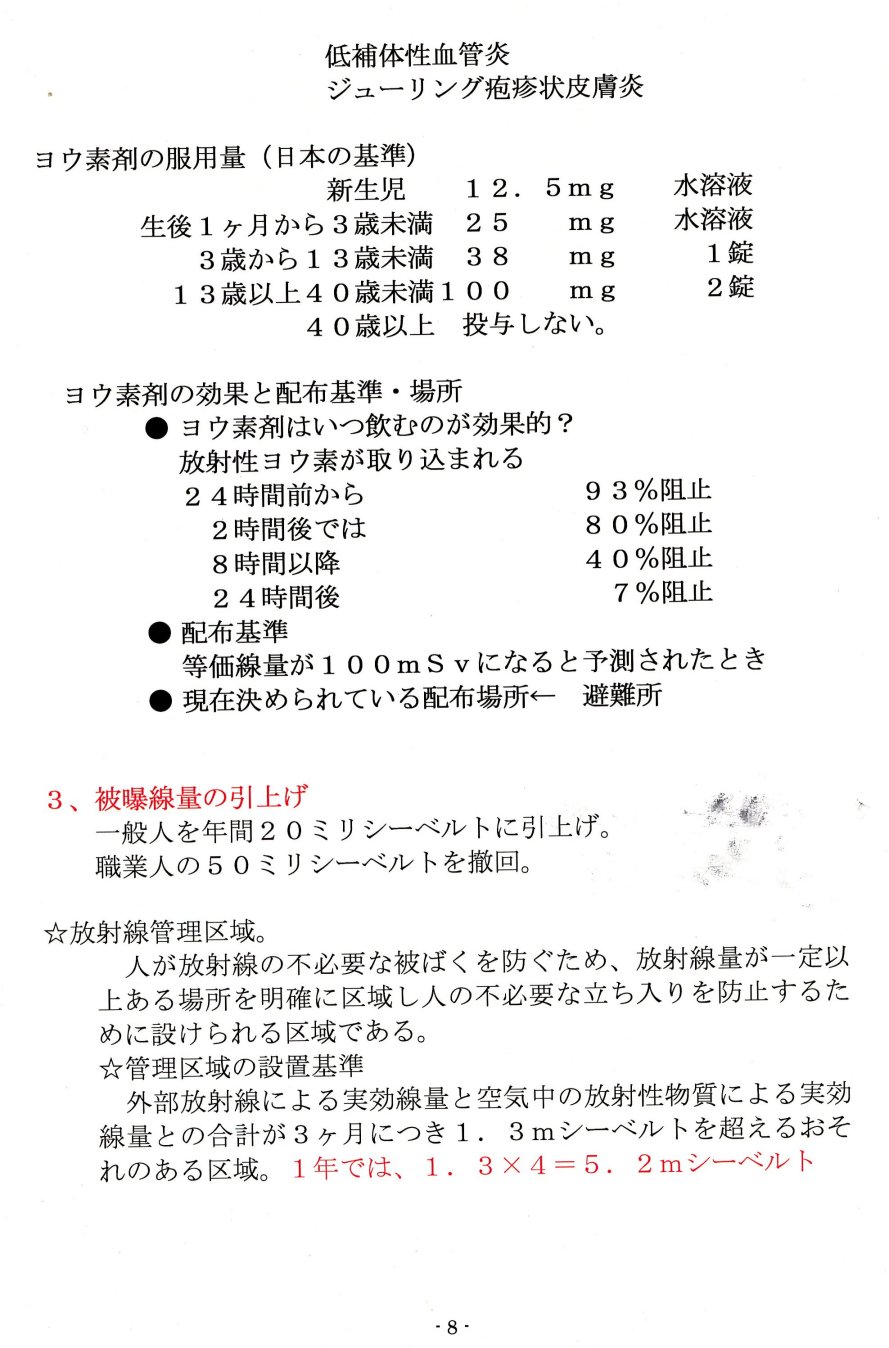 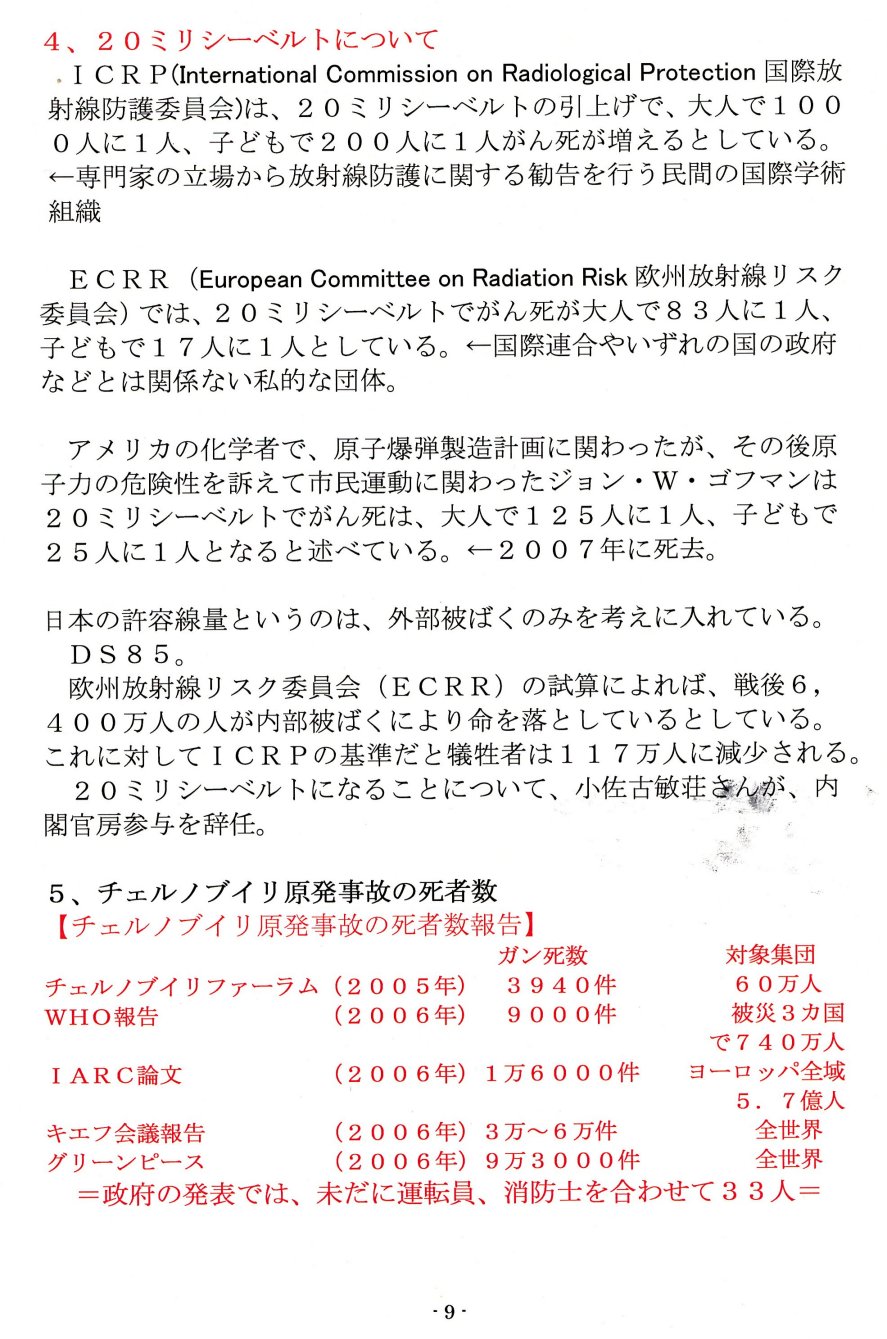 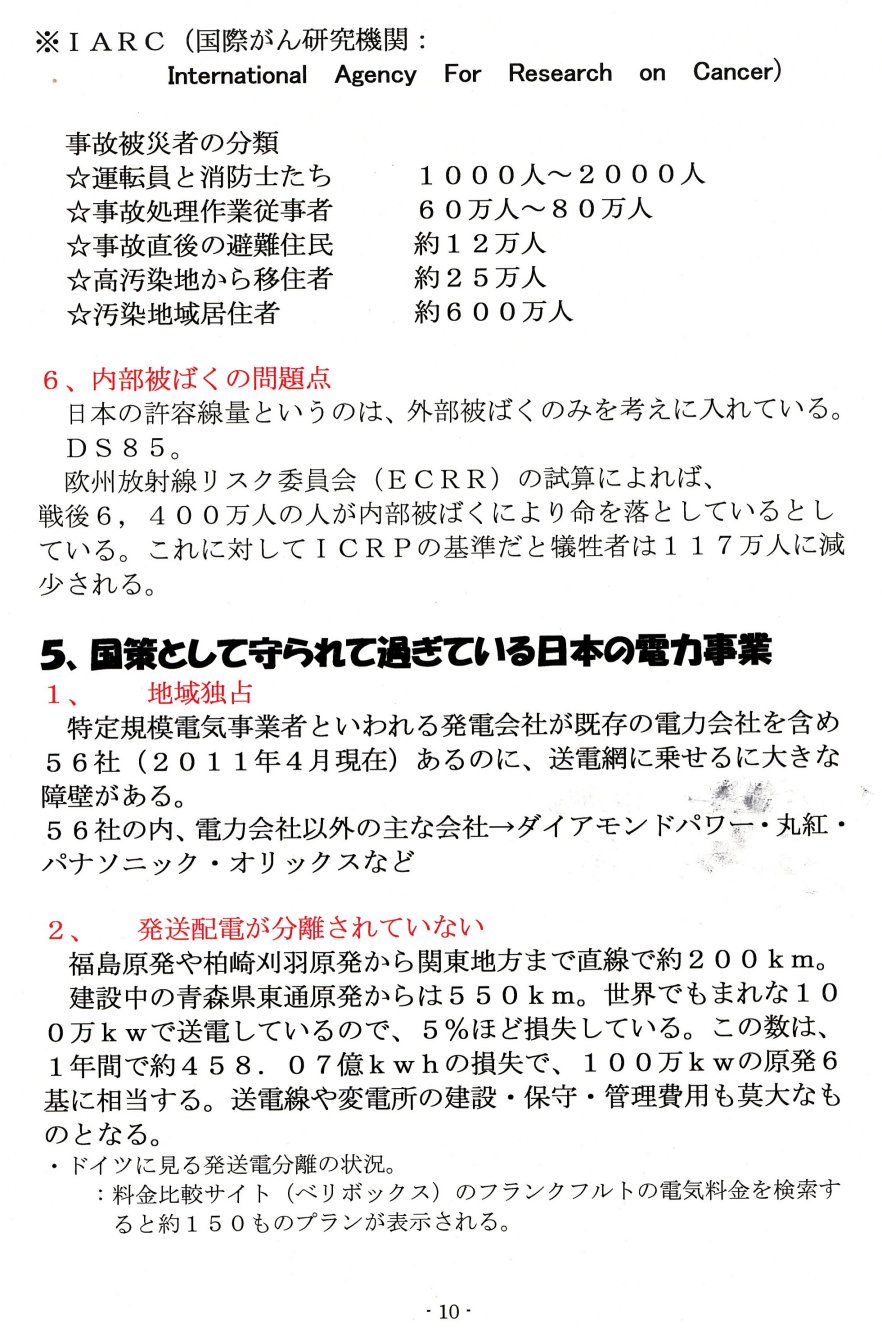 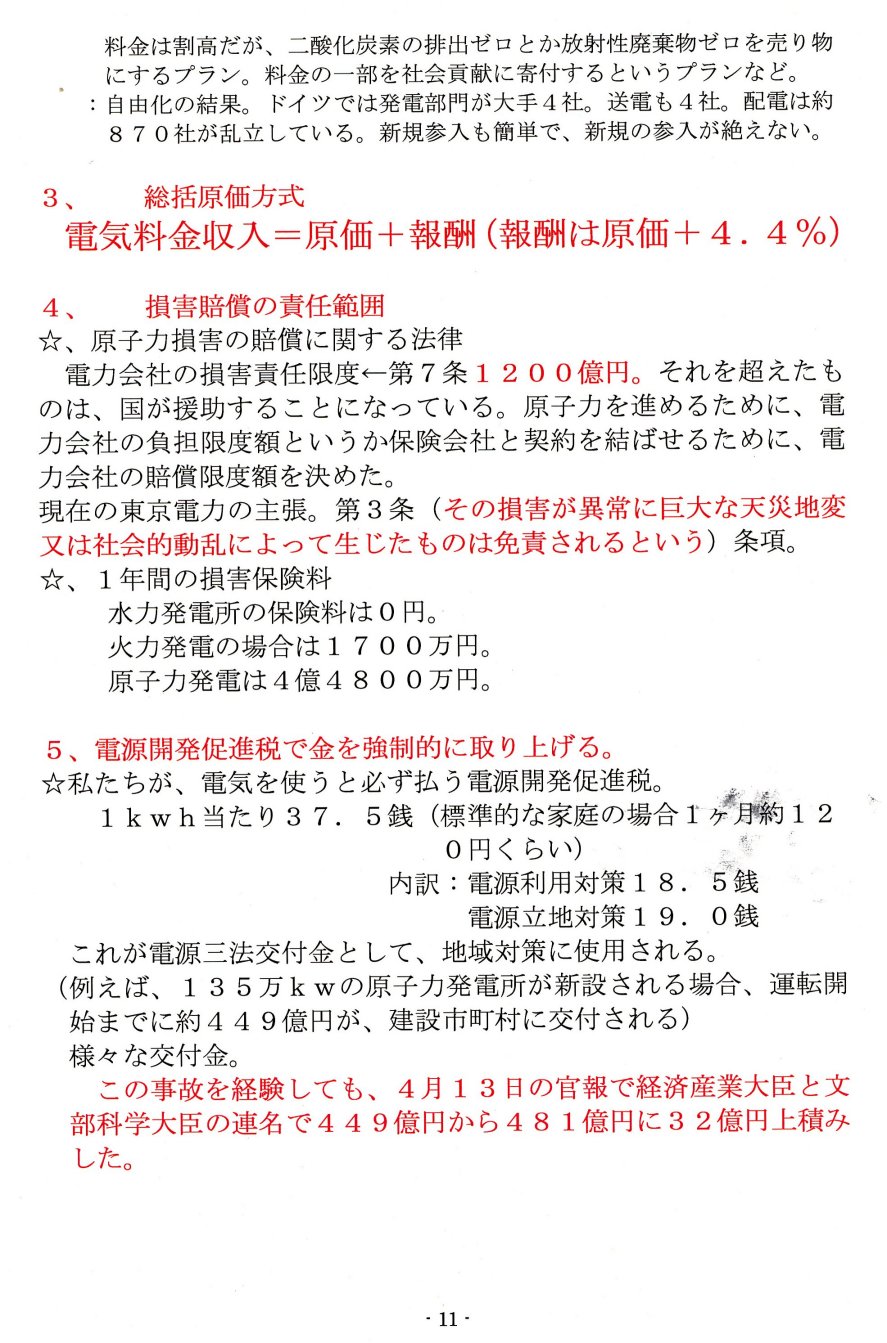 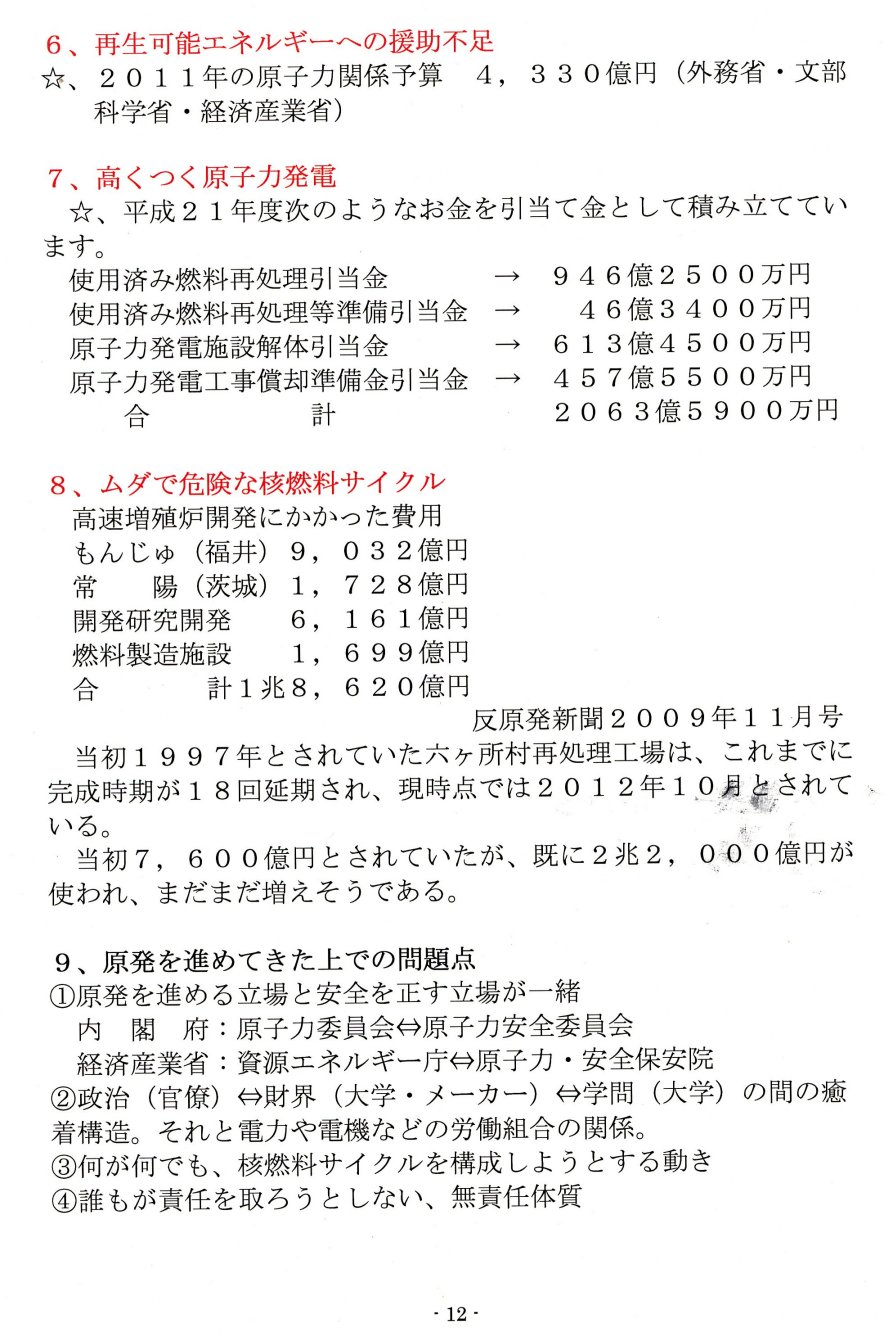 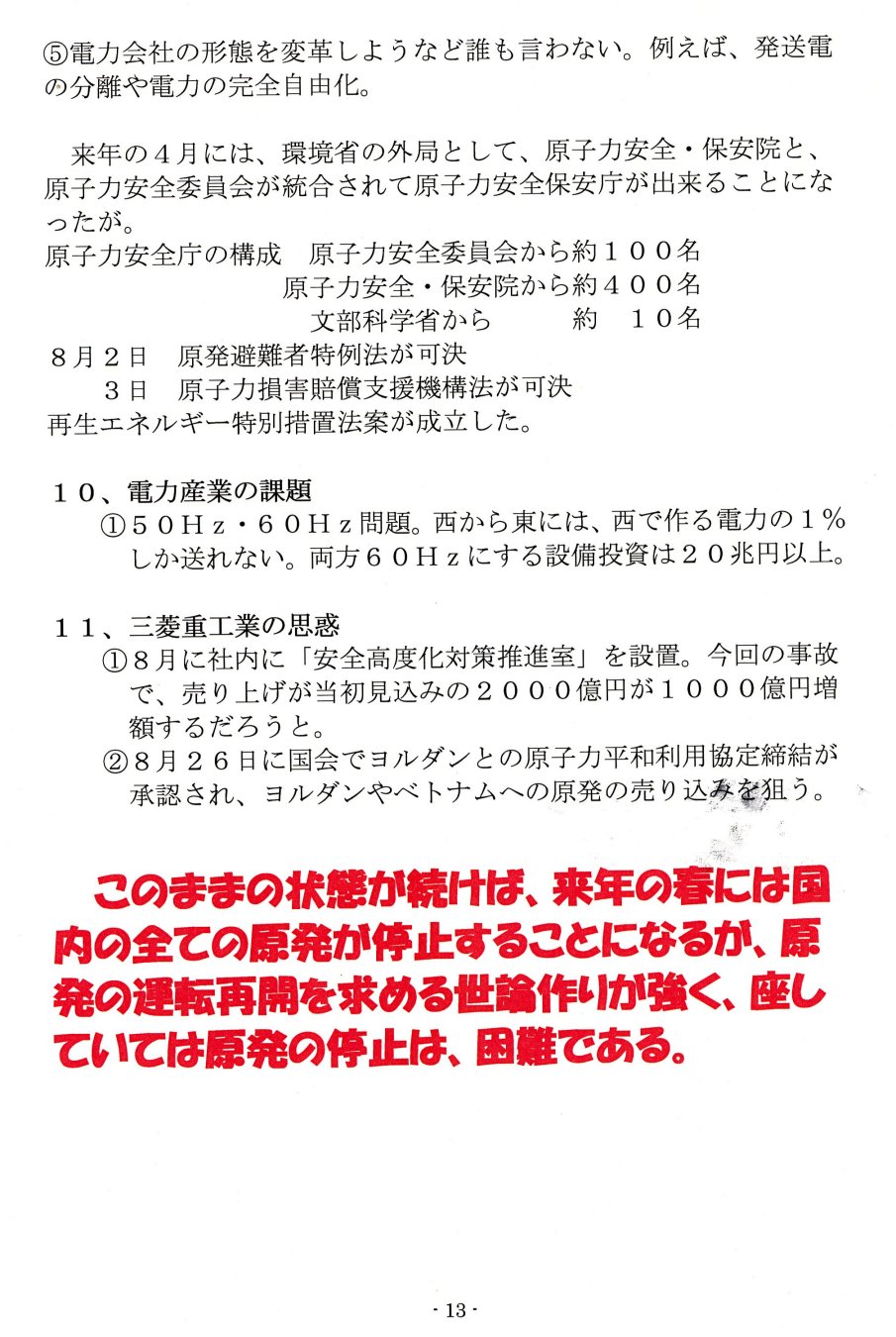 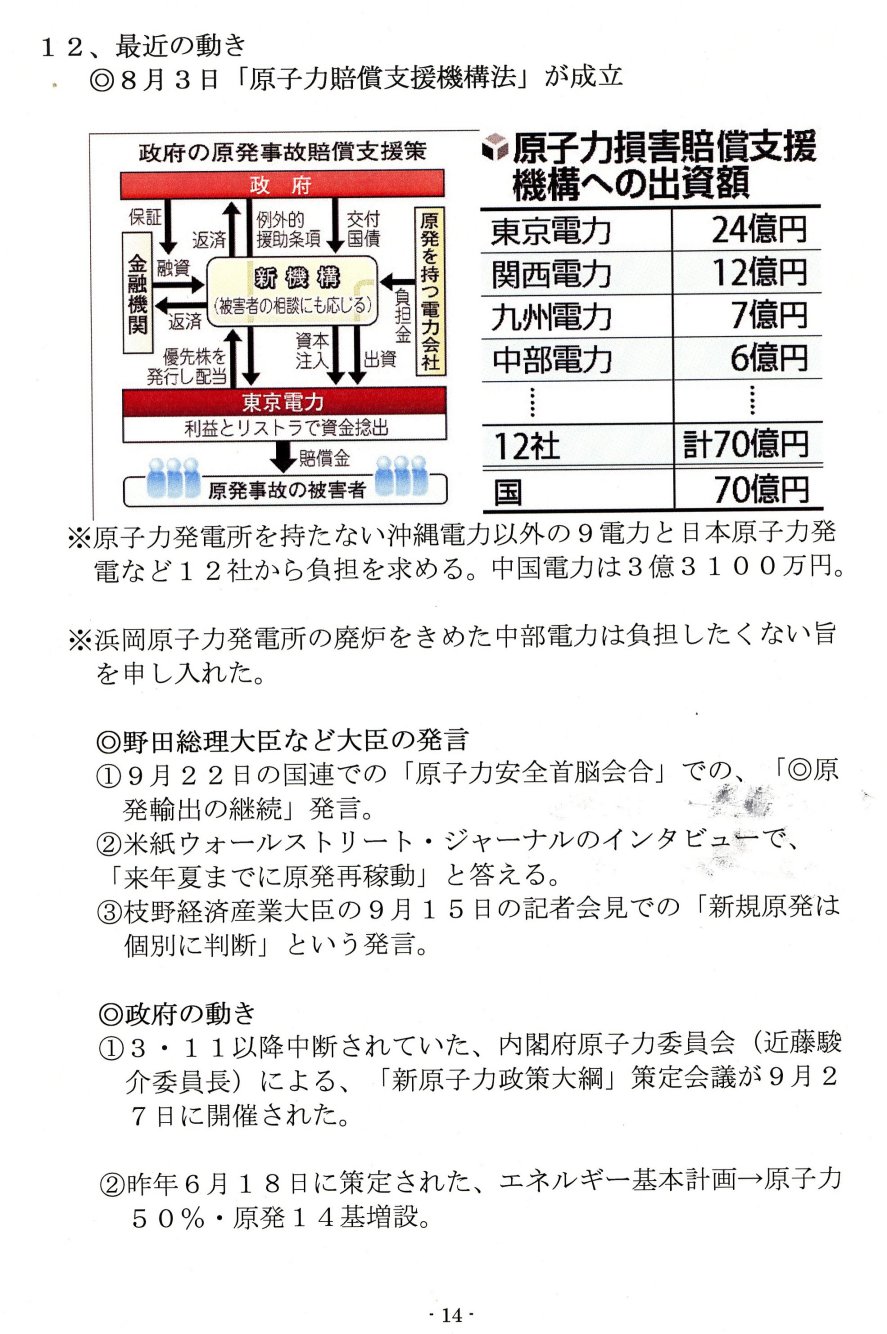 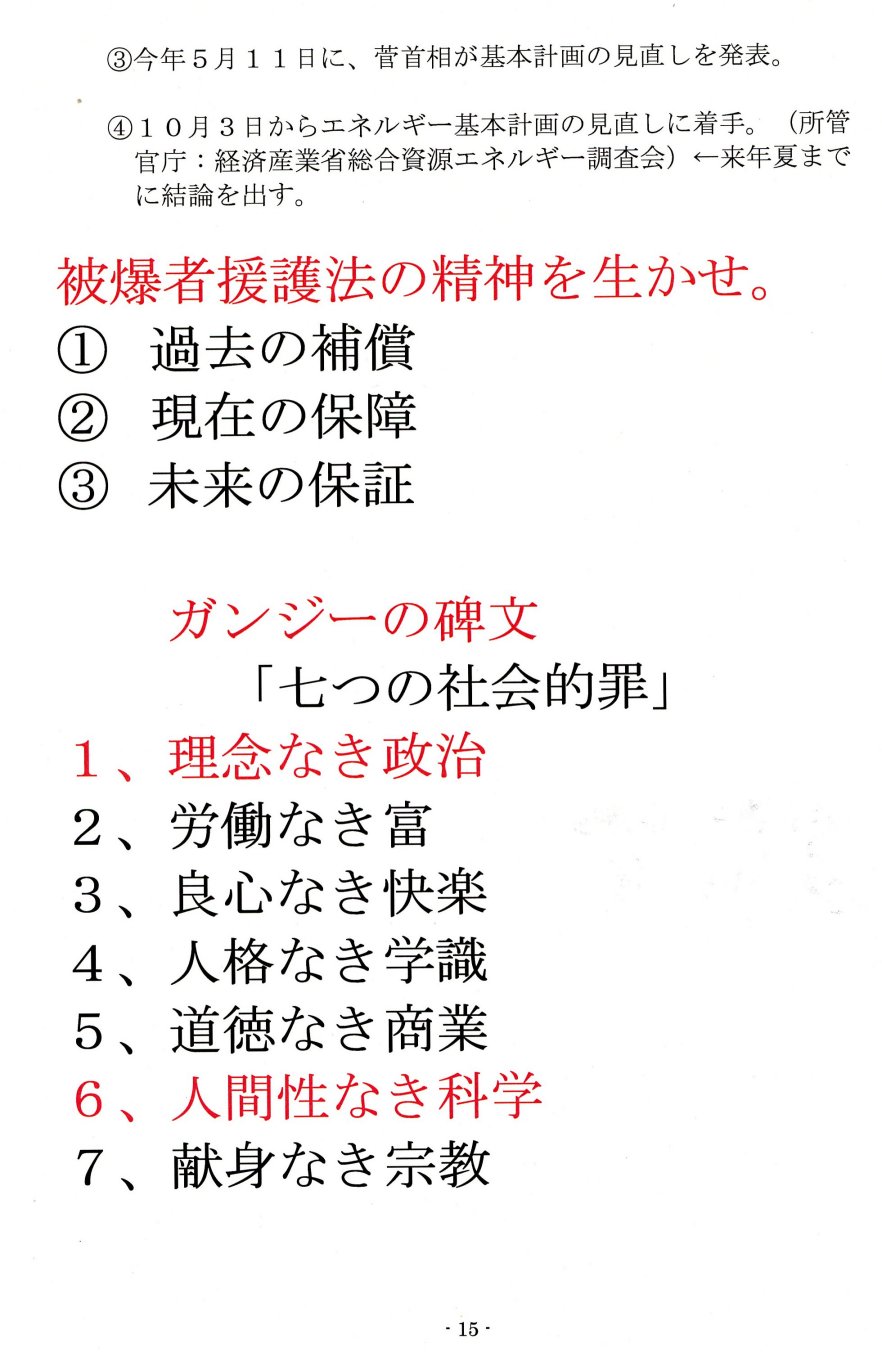 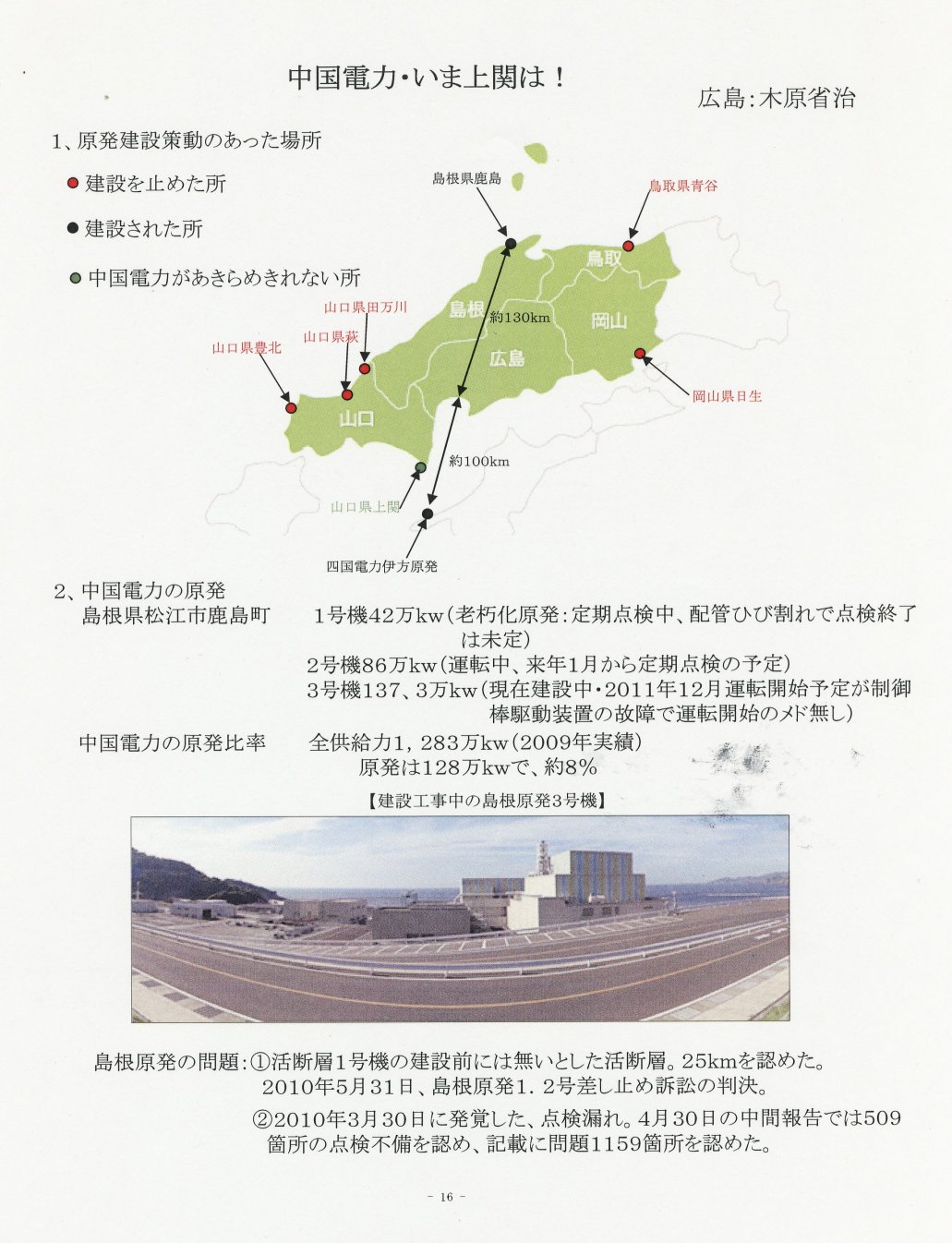 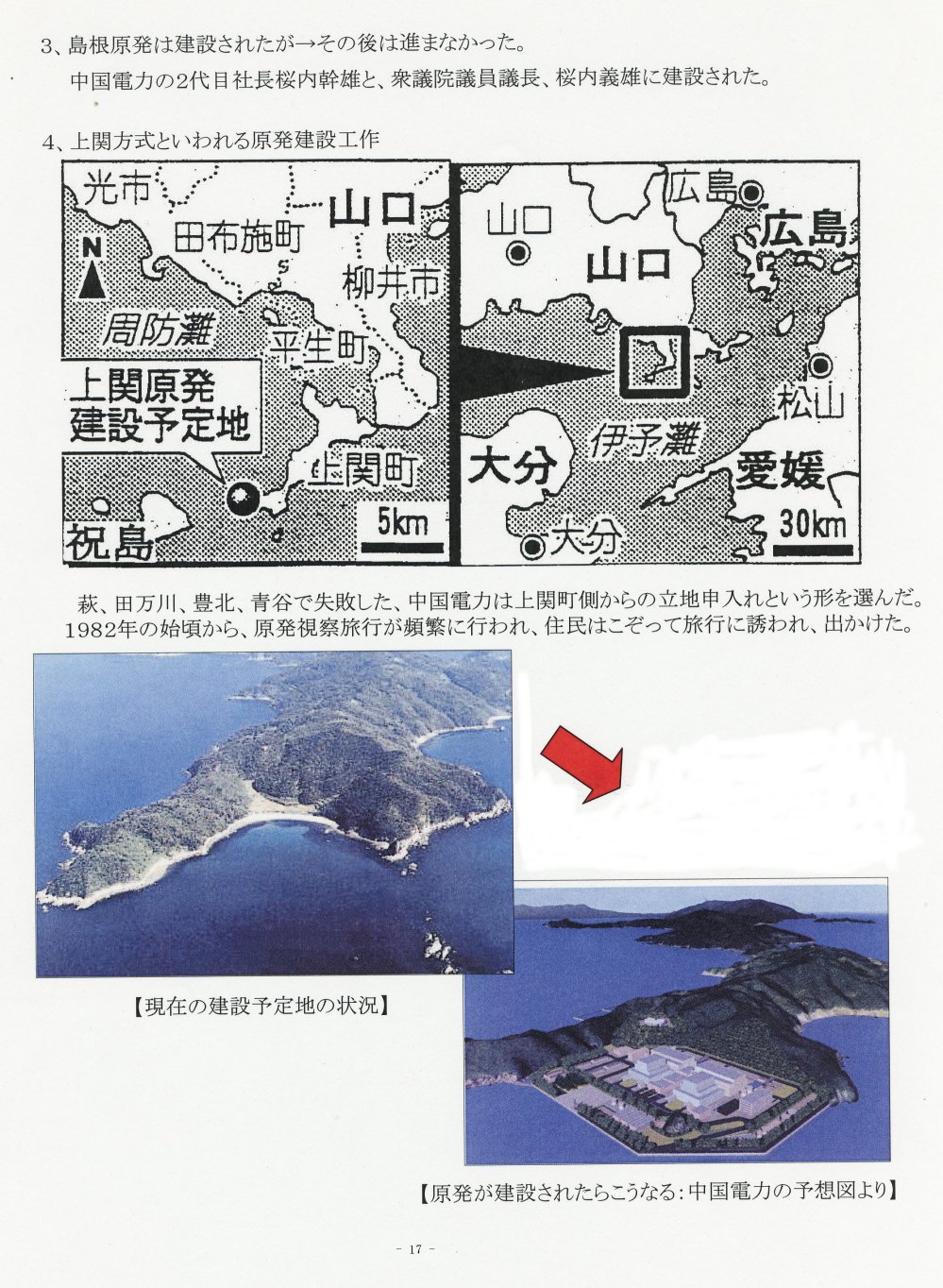 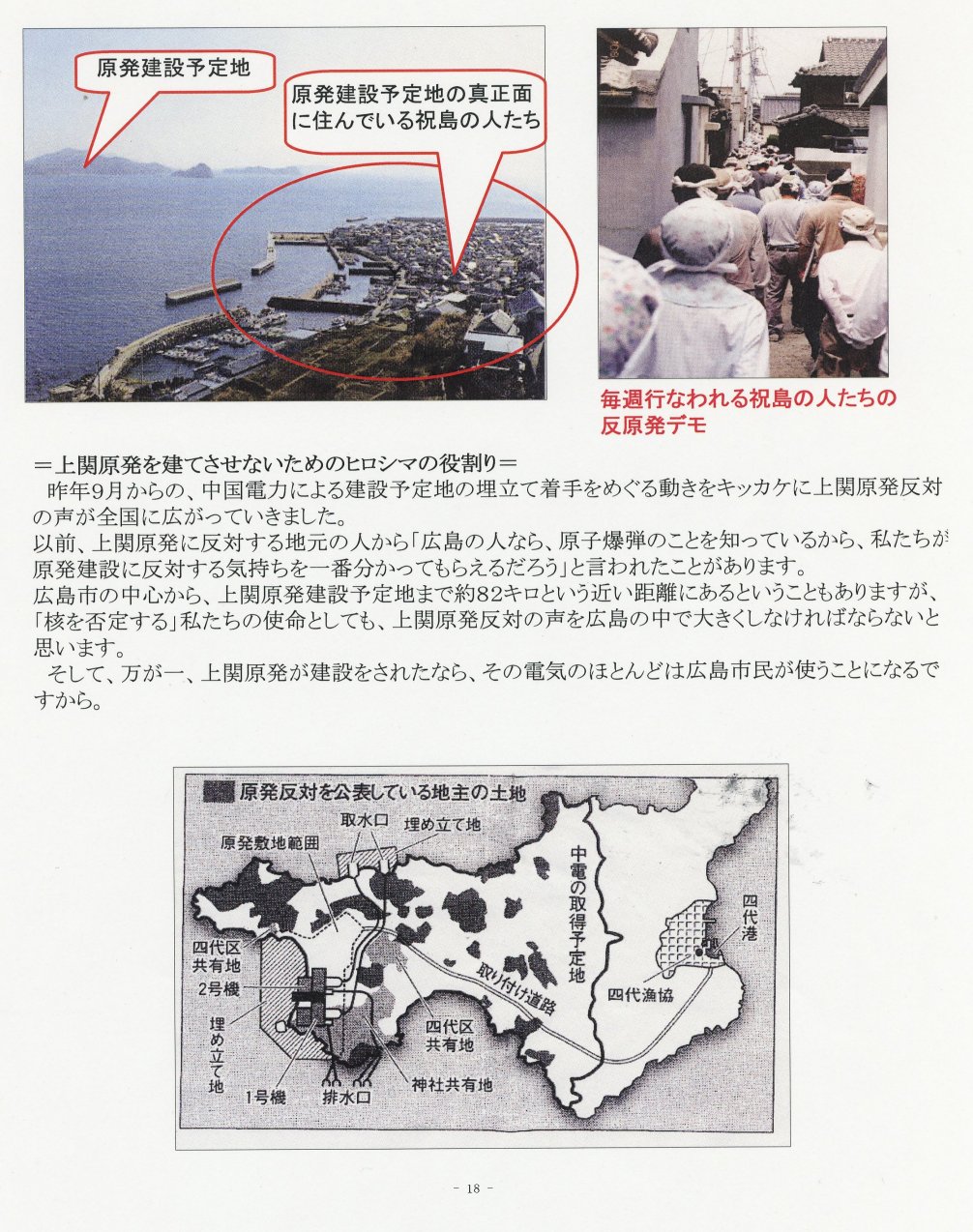 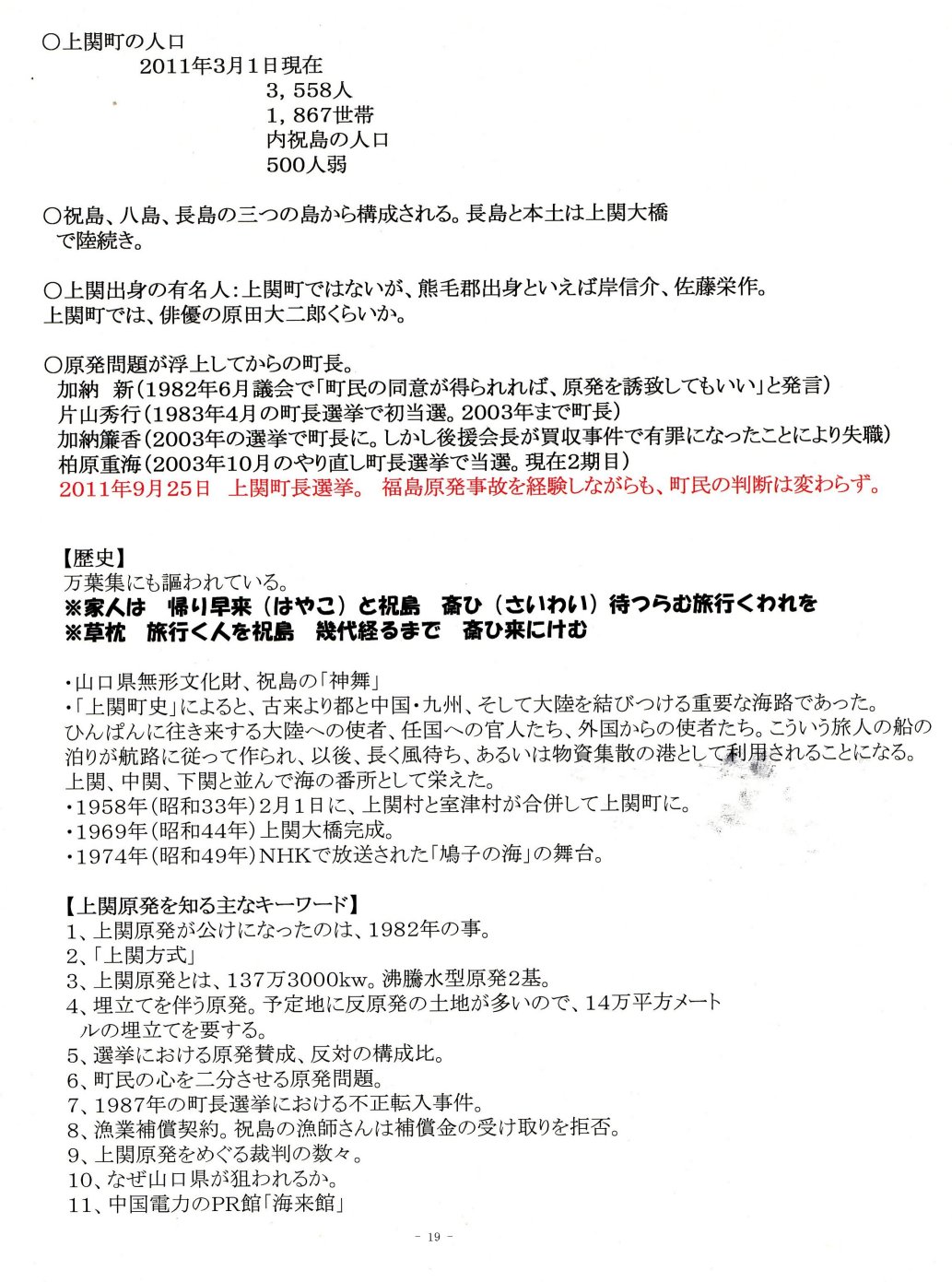 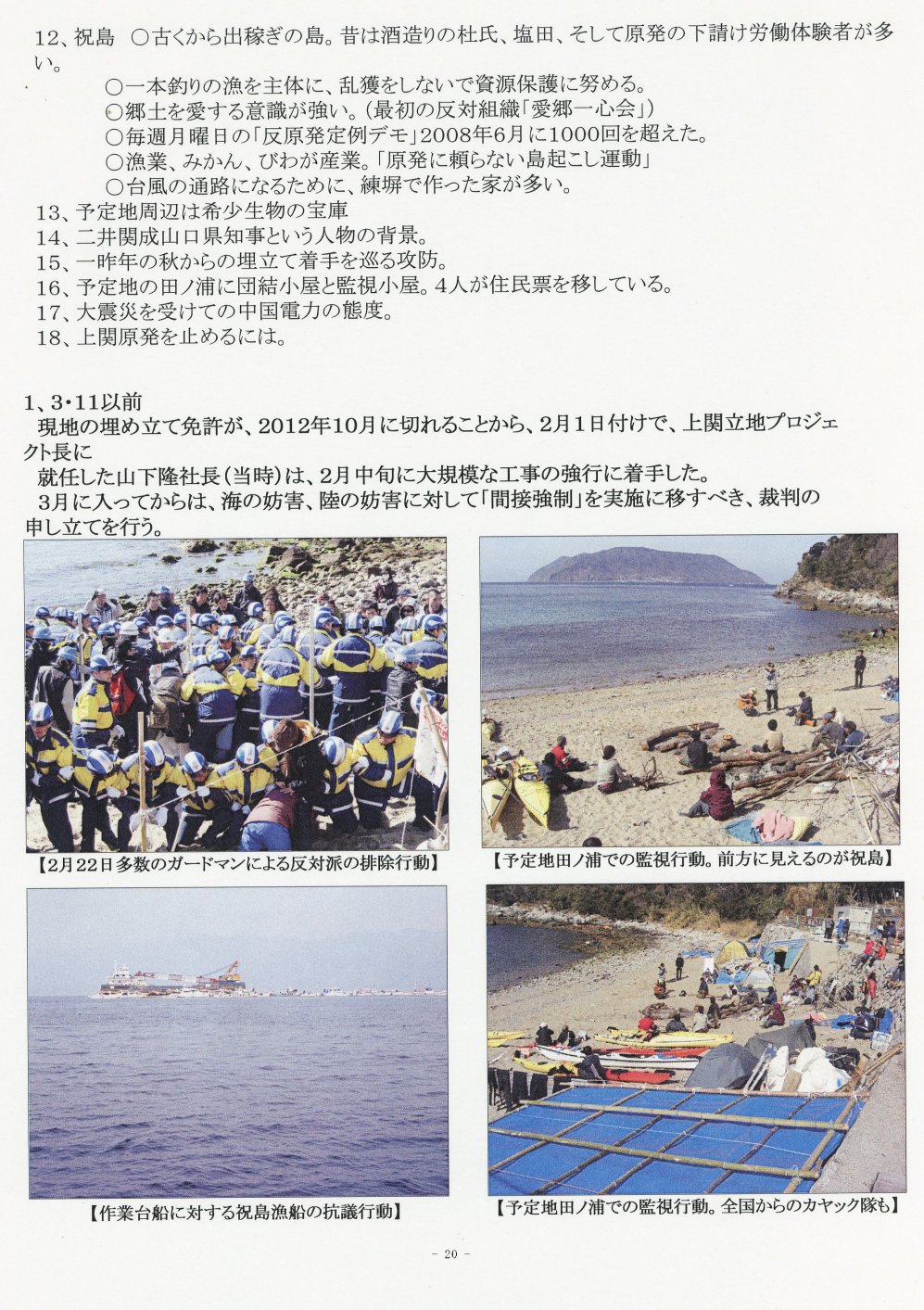 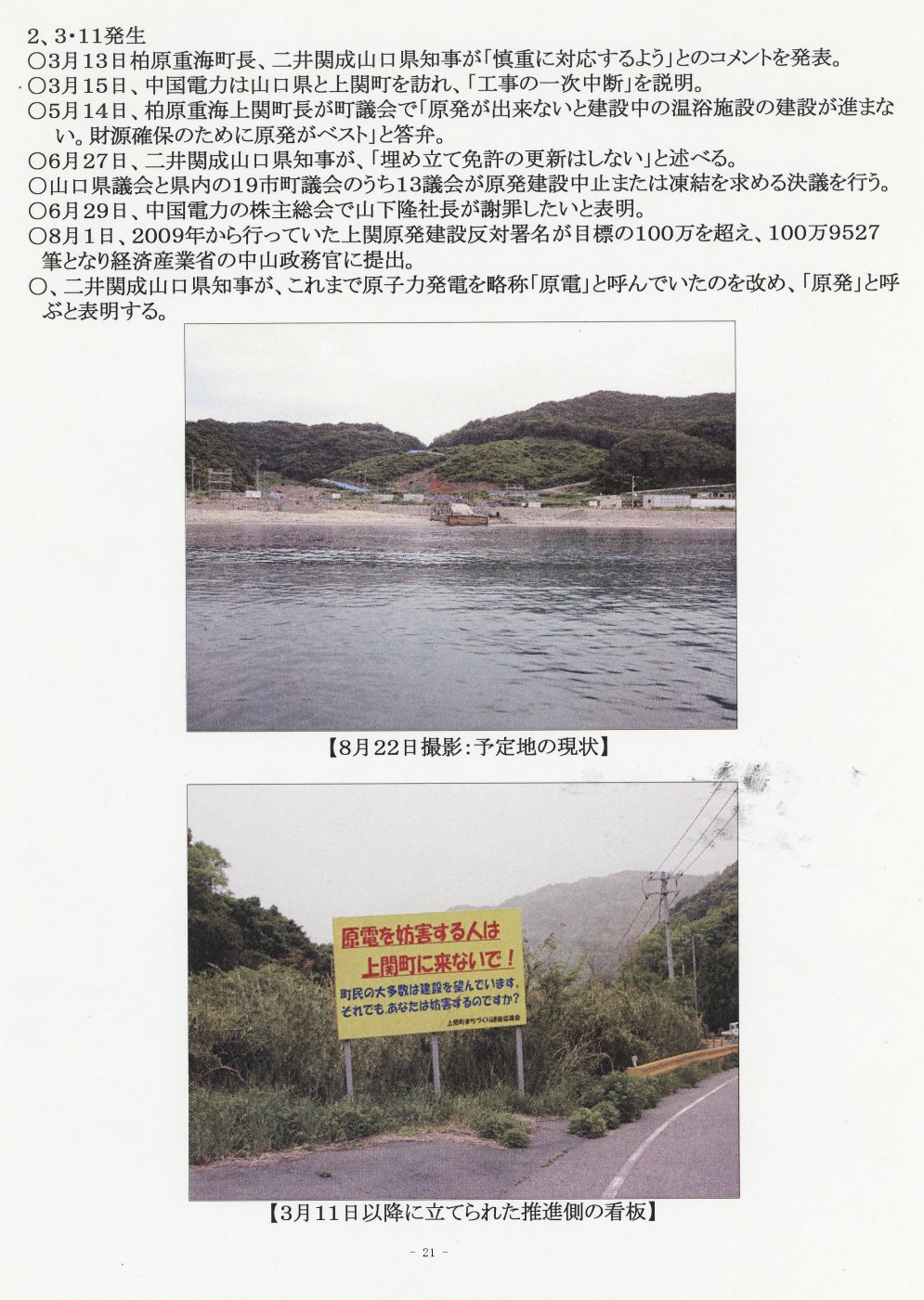 